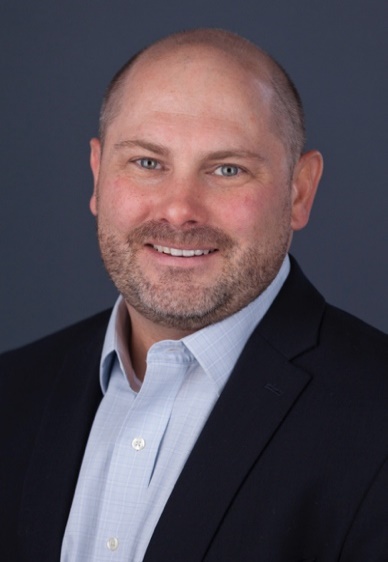 James D. Basham, DoktoraProfesörKansas Üniversitesi, Eğitim ve İnsan Bilimleri Fakültesi, Özel Eğitim BölümüSunum Başlığı: Engelli Öğrenciler İçin Çevrimiçi Öğrenme OlanaklarıBiyografiJames D. Basham, Kansas Üniversitesi, Özel Eğitim Bölümü'nde Profesördür. Aynı zamanda Uygulamalı Özel Teknoloji Merkezi (CAST)'inde Öğrenme ve İnovasyon’un Kıdemli Yöneticisidir. (http://www.cast.org/). Kar amacı gütmeyen Boston merkezli bir araştırma ve geliştirme merkezi olan Evrensel Öğrenme Tasarımı’nın (UDL) kurucusudur. Dr. Basham aynı zamanda UDL tabanlı öğrenme ortamlarının tasarımını desteklemeye odaklanan küresel eğitimciler, eğitim liderleri, araştırmacılar ve endüstri liderleri ağı olan Uygulama ve Araştırma Ağı'nın (UDL-IRN) kurucu ortaklarından biridir. Çalışmaları, tüm öğrenenler için adil, faydalı ve anlamlı olan geleceğe hazır öğrenme ortamları geliştirmeye odaklıdır. Araştırmaları, insan öğrenmesinde UDL, STEM eğitimi, öğrenci merkezli tasarım, inovasyon ve teknolojinin uygulanmasına odaklanmıştır. Halen İnovasyon, Tasarım ve Dijital Öğrenme Merkezi (CIDDL) dahil olmak üzere federal ve özel olarak finanse edilen bir dizi araştırma ve teknik yardım projesinde baş araştırmacıdır. Okul bölgeleri, üniversiteler, bölgesel ve ulusal eğitim kurumları, vakıflar ve kurumlar için danışman olarak görev yapmıştır.  Yüzlerce konuşma yapmış, dergiler, şirketler ve eğitim kuruluşları için çeşitli ulusal ve uluslararası kurullarda görev yapmaktadır.